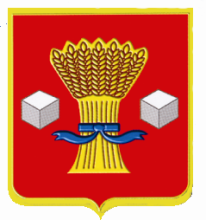 АдминистрацияСветлоярского муниципального района Волгоградской области                ПОСТАНОВЛЕНИЕот 24.12. 2020                   № 2326Об  утверждении  Порядка возмещения  расходов, связанных  с  предоставлением мер социальной  поддержки  по  оплате жилого помещения  и отдельных видов  коммунальных  услуг, предоставляемых педагогическим работникам образовательных организаций, проживающим в Волгоградской области и работающим в сельских населенных пунктах, рабочих поселках (поселках городского типа) на территории Волгоградской областиВ соответствии  с  пунктом  2 статьи  7 Социального  кодекса Волгоградской  области  от  31.12.2015 № 246-ОД, Законами  Волгоградской  области  от  12.12.2005  № 1145-ОД «О  наделении органов  местного  самоуправления  муниципальных  районов и городских  округов государственными  полномочиями Волгоградской  области  по  оказанию  мер  социальной  поддержки  населению  по  оплате жилого  помещения и  коммунальных  услуг», от 13.08.2007 № 1518-ОД «О мерах социальной поддержки по оплате жилого помещения и отдельных видов коммунальных услуг, предоставляемых педагогическим работникам образовательных учреждений, проживающим в Волгоградской области и работающим в сельской местности, рабочих поселках (поселках городского типа) на территории Волгоградской области», Постановлением Администрации Волгоградской области от 14.03.2011 № 111-п «Об утверждении Порядка расходования и учета субвенций из областного бюджета на предоставление мер социальной поддержки по оплате жилого помещения и коммунальных услуг работникам библиотек и медицинским работникам образовательных организаций, работающим и проживающим в сельских населенных пунктах, рабочих поселках (поселках городского типа) на территории Волгоградской области», приказом комитета образования и науки Волгоградской области от 02.11.2016 № 115 «О мерах  социальной поддержки педагогических работников образовательных организаций, проживающих в Волгоградской области и работающих в сельских населенных пунктах, рабочих поселках (поселках городского типа) на территории Волгоградской области», приказом комитета образования, науки и молодежной политики Волгоградской области от 13.09.2019 № 105 «О внесении изменений в приказ комитета образования, науки Волгоградской области от 02.11.2016 № 115 «О мерах социальной поддержки педагогических работников образовательных организаций, проживающих в Волгоградской области и работающих в сельских населенных пунктах, рабочих поселках (поселках городского типа) на территории Волгоградской области», руководствуясь  Уставом  Светлоярского  муниципального  района,постановляю:        1.  Утвердить    Порядок  возмещения расходов, связанных с предоставлением мер социальной поддержки по оплате жилого помещения и отдельных видов коммунальных услуг, предоставляемых педагогическим работникам образовательных организаций, проживающим в Волгоградской области и работающим в сельских населенных пунктах, рабочих поселках (поселках городского типа) на территории Волгоградской области2.   Настоящее  постановление  вступает  в  силу  со  дня  его  подписания и  распространяет свое  действие  на  правоотношения, возникшие  с   01.01.2020.3.  Отделу  по  муниципальной  службе, общим и кадровым  вопросам администрации  Светлоярского  муниципального  района  (Иванова Н.В) разместить  настоящее постановление на  официальном  сайте    Светлоярского   муниципального  района Волгоградской области.4. Считать утратившим силу постановление администрации Светлоярского муниципального района  Волгоградской области от 22.08.2017 № 1857 «Об утверждении порядка компенсации расходов,  связанных с предоставлением мер социальной поддержки по оплате жилого помещения и коммунальных услуг отдельным категориям граждан, работающим и проживающим в сельской местности, рабочих поселках (поселках городского типа)  на территории Светлоярского муниципального района Волгоградской области».   6. Контроль исполнения данного постановления возложить на   заместителя  главы  Светлоярского  муниципального  района Волгоградской области Ряскину Т.А.Глава муниципального района                                                            Т.В.РаспутинаЕ.В.СтрукПорядок  возмещения расходов, связанных с предоставлением мер социальной поддержки по оплате жилого помещения и отдельных видов коммунальных услуг, предоставляемых педагогическим работникам образовательных организаций, проживающим в Волгоградской области и работающим в сельских населенных пунктах, рабочих поселках 
(поселках городского типа) на территории Волгоградской области1. Настоящий Порядок разработан на основании Закона Волгоградской области от 13.08.2007 № 1518-ОД «О мера социальной поддержки по оплате жилого помещения и отдельных видов коммунальных услуг, предоставляемых педагогическим работникам образовательных организаций, проживающим в Волгоградской области и работающим в сельских населенных пунктах, рабочих поселках (поселках городского типа) на территории Волгоградской области» и устанавливает правила возмещения расходов по оплате жилого помещения и отдельных видов коммунальных услуг педагогическим работникам образовательных организаций, проживающим в Волгоградской области и работающим в сельских населенных пунктах, рабочих поселках (поселках городского типа) на территории Волгоградской области (далее именуются – меры социальной поддержки, педагогические работники).2. Предоставление мер социальной поддержки осуществляется за счет средств бюджета Волгоградской области в пределах бюджетных ассигнований, предусмотренных на указанные цели в бюджете Светлоярского муниципального района Волгоградской области.3. Меры социальной поддержки предоставляются:- педагогическим работникам образовательных организаций, проживающим и работающим в сельских населенных пунктах, рабочих поселках (поселках городского типа)  Волгоградской области;- педагогическим работникам образовательных организаций, проживающим в городах (городских поселениях) Волгоградской области и работающим в сельских населенных пунктах, рабочих поселках (поселках городского типа) Волгоградской области. 4. Меры социальной поддержки предоставляются в виде:- возмещения расходов на отопление жилого помещения, в том числе электрического отопления, занимаемого педагогическим работником;- возмещения расходов на освещение жилого помещения, занимаемого педагогически работником;- возмещения расходов на оплату жилого помещения, занимаемого педагогически работником.5. Меры социальной поддержки назначаются  уполномоченным органом местного самоуправления Светлоярского муниципального района Волгоградской области  - отделом образования, опеки и попечительства администрации Светлоярского муниципального района Волгоградской области (далее – Уполномоченный орган).6. Возмещение расходов на меры социальной поддержки производится на основании заявления педагогического работника о предоставлении мер социальной поддержки (далее именуется - заявление) по форме согласно приложению к настоящему Порядку, которое подается в образовательную организацию по основному месту работы. К заявлению прилагаются следующие документы:а) документ, удостоверяющий право пользования жилым помещением или право собственности на жилье (ордер, договор найма жилого помещения, документы, подтверждающие право собственности на жилое помещение), или справка органа местного самоуправления о проживании педагогического работника в жилом помещении или пользовании жилым помещением, с указанием площади жилого помещения;б) справка из органов социальной защиты населения о получаемых педагогическим работником мерах социальной поддержки по другим основаниям за счет средств областного и федерального бюджетов;в) реквизиты имеющегося (открытого) счета по вкладу или счета банковской карты педагогического работника для возмещения расходов, связанных с предоставлением мер социальной поддержки, при наличии;г) заверенные работодателем копии паспорта и трудовой книжки, сведения о трудовой деятельности;е) копия СНИЛС, а также документ, подтверждающий регистрацию в системе индивидуального (персонифицированного) учета.Документы, указанные в подпункте б) и е) запрашиваются Уполномоченным органом в порядке межведомственного информационного взаимодействия, но могут предоставляться специалистом самостоятельно.Документы представляются в подлинниках или копиях.В случае представления подлинников документов специалист Уполномоченного органа, осуществляющий прием документов, изготавливает и заверяет копии с подлинников документов. Подлинники документов возвращаются педагогическому работнику.7. Уполномоченный орган  рассматривает указанные  документы, указанные в пункте 6 настоящего Порядка, в течение 5 рабочих дней со дня их представления.О назначении (об отказе в назначении) мер социальной поддержки педагогический работник уведомляется в течение 5 рабочих дней со дня вынесения соответствующего решения. В решении об отказе в назначении мер социальной поддержки указываются основания для отказа.Меры социальной поддержки назначаются сроком на один год со дня принятия решения уполномоченным органом о назначении мер социальной поддержки педагогическому работнику.Возмещение расходов педагогическому работнику осуществляется на основании документов, подтверждающих фактические расходы по оплате жилого помещения, отопления, в том числе электрического отопления, и освещения.Уполномоченный орган передает решение о назначении мер социальной поддержки в течение 2 рабочих дней в расчетно-финансовый отдел администрации Светлоярского муниципального района Волгоградской области для осуществления компенсационных выплат.Педагогический работник со дня получения уведомления о назначении мер социальной поддержки ежемесячно предоставляет в расчетно-финансовый отдел администрации Светлоярского муниципального района Волгоградской области документы, подтверждающие фактические расходы по оплате жилого помещения и коммунальных услуг.8. Основанием для отказа в назначении мер социальной поддержки является:а) несоответствие педагогического работника требованиям, установленным пунктом 3 настоящего Порядка;б) непредставление или представление неполного комплекта документов, указанного в пункте 6 настоящего Порядка, или наличие в представленных документах недостоверных сведений;в) получение педагогическим работником мер социальной поддержки по другим основаниям за счет средств областного и федерального бюджетов.Действие подпункта «в» не распространяется на граждан, награжденных знаком «Почетный донор России» или «Почетный донор СССР» или педагогических работников, отказавшихся от получения мер социальной поддержки по другим основаниям за счет средств областного и федерального бюджетов.9. Педагогический работник обязан известить уполномоченный орган  об изменении сведений, содержащихся в ранее представленных им документах, в течение 10 дней со дня наступления таких изменений.10. Размер мер социальной поддержки педагогическим работникам предоставляется в объеме фактически понесенных ими расходов на оплату жилого помещения и отдельных видов коммунальных услуг, но не более 1200 рублей в месяц. Размер возмещения расходов определяется исходя из:1) показаний соответствующих приборов учета, а в случае их отсутствия – из установленных нормативов потребления;2) тарифов, установленных для населения на электрическую энергию, тарифов на тепловую энергию, розничных цен на природный газ, используемый для отопления жилого помещения, и цен на твердое топливо при наличии печного отопления;3) площади жилых помещений, занимаемой педагогическими работниками;4) размера платы за жилое помещение.Расходы на отопление жилого помещения возмещаются в течение календарного года и выплачиваются с учетом перерасчета за предыдущие месяцы, независимо от отопительного сезона. Расходы на отопление жилого помещения твердым топливом (уголь, дрова) по выбору педагогического работника могут возмещаться единовременно независимо от даты предоставления платежных документов, при этом размер предоставленной меры социальной поддержки по итогам года не может превышать двенадцатикратный размер суммы, установленный пунктом 2 статьи 3 Закона Волгоградской области от 13.08.2007 № 1518-ОД «О мерах социальной поддержки по оплате жилого помещения и отдельных видов коммунальных услуг, предоставляемых педагогическим работникам образовательных организаций, проживающим в Волгоградской области и работающим в сельских населенных пунктах, рабочих поселках (поселках городского типа) на территории Волгоградской области».В случае проживания двух и более педагогических работников по одному адресу регистрации меры социальной поддержки предоставляются в равных долях каждому из них. Размер возмещения расходов составляет фактически понесенные педагогическими работниками расходы на оплату жилого помещения и отдельных видов коммунальных услуг, но не более 1200 рублей в месяц на каждого педагогического работника.Возмещение расходов, связанных с предоставлением мер  социальной поддержки, осуществляется по выбору педагогического работника путем перечисления на имеющиеся (открытые) счета по вкладам или на счета банковских карт либо через отделения Управления Федеральной почтовой связи Волгоградской области – филиала Федерального государственного унитарного предприятия «Почта России»11. Основанием для прекращения возмещения мер социальной поддержки является:а) смерть педагогического работника либо признание его в установленном порядке умершим или безвестно отсутствующим;б) прекращение педагогическим работником трудовых отношений с образовательной организацией;в) переход педагогического работника на получение мер социальной поддержки по другим основаниям за счет средств областного и федерального бюджетов в части оплаты отопления и электроосвещения жилого помещения и платы за наем;г) поступление заявления от педагогического работника о добровольном отказе от предоставления мер социальной поддержки.12. Педагогический работник несет ответственность за достоверность и полноту представляемых сведений, являющихся основанием для назначения мер социальной поддержки.Руководителю                                   ________________________________________                                     (наименование должности руководителя                                               органа местного                                   ________________________________________                                     самоуправления муниципального района                                               и городского                                   ________________________________________                                       округа Волгоградской области)                                   от _____________________________________                                   ________________________________________                                     фамилия, имя, отчество (при наличии)                                   проживающего по адресу: ________________                                   ________________________________________                                   место работы __________________________                                               (указывается полное                                               наименование образовательной                                   ________________________________________                                    организации по основному месту работы)                                   паспортные данные: _____________________                                   ________________________________________                                    контактный телефон: ___________________                                 заявление.    Прошу предоставить мне меры социальной поддержки, установленные ЗакономВолгоградской  области  от 13 августа 2007 г. N 1518-ОД "О мерах социальнойподдержки  по оплате жилого помещения и отдельных видов коммунальных услуг,предоставляемых   педагогическим  работникам  образовательных  организаций,проживающим  в  Волгоградской  области  и  работающим в сельских населенныхпунктах,   рабочих   поселках  (поселках  городского  типа)  на  территорииВолгоградской области".    Я, ___________________________________________________________________,                         (фамилия, имя, отчество заявителя)    подтверждаю,  что  вся представленная мною информация является полной иточной. Я принимаю и несу ответственность в соответствии с законодательнымиактами  Российской Федерации за представление ложных или неполных сведений.Против  проверки  представленных  мною сведений не возражаю. Мне известно отом,  что  любое  представление  ложной  информации  или  сокрытие  данных,влияющих  на  право назначения мер социальной поддержки, может быть поводомдля  запроса  дополнительных  уточняющих  данных,  прекращения оказания мерсоциальной поддержки или удержания излишне выплаченных сумм.    Обязуюсь   известить   уполномоченный   орган  об  изменении  сведений,содержащихся  в  представленных  документах,  а  также об изменении Ф.И.О.;документа,   удостоверяющего   личность;   места   жительства;   реквизитовимеющегося  (открытого)  счета  по  вкладу  или  счета банковской карты дляперечисления средств, связанных с предоставлением мер социальной поддержки;о  наступлении  обстоятельств, влекущих прекращение оказания мер социальнойподдержки.    Я ____________________________________________________________________,                     фамилия, имя, отчество (при наличии)в  соответствии  с  Федеральным  законом  от  27  июля  2006 г. N 152-ФЗ "Оперсональных   данных"   даю   согласие   на   обработку   и  использованиепредставленных  в  данном  заявлении  персональных  данных в целях принятиярешения  о  предоставлении  мне  мер  социальной поддержки по оплате жилогопомещения и отдельных видов коммунальных услуг.    Приложение (нужное отметить):┌─┐ документ,  удостоверяющий  право пользования жилым помещением или право│ │ собственности   на   жилье  (ордер,  договор  найма  жилого  помещения,└─┘ документы, подтверждающие право собственности на жилое помещение),  илисправка   органа   местного  самоуправления  о  проживании  педагогическогоработника в жилом помещении или пользовании жилым помещением;┌─┐ справка   из  органов  социальной   защиты   населения   о   получаемых│ │ педагогическим  работником  мерах  социальной   поддержки   по   другим└─┘ основаниям за счет средств областного и федерального бюджетов;┌─┐ реквизиты  имеющегося  (открытого) счета по вкладу или счета банковской│ │ карты педагогического работника;┌─┐ справка органа местного самоуправления о проживании педагогического│ │ работника в жилом помещении или пользовании жилым помещением;└─┘ ┌─┐│ │ заверенные работодателем копии паспорта и трудовой книжки; └─┘ "__" ___________ 20__ г.         ____________________________________                                 (подпись педагогического работника,                                 фамилия, имя, отчество (при наличии)УТВЕРЖДЕНк  постановлениюадминистрации  Светлоярского муниципального  районаВолгоградской областиот   «____»_________2020Приложение к Порядку компенсации расходов,связанных с предоставлениеммер социальной поддержки по оплатежилого помещения и коммунальных услуг,предоставляемых педагогическимработникам образовательных организаций, проживающим в Волгоградской области  и  работающим в сельской местности, рабочих поселках (поселках городского типа) на территории Волгоградской области